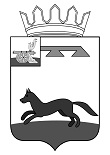 АДМИНИСТРАЦИЯ  МУНИЦИПАЛЬНОГО ОБРАЗОВАНИЯ«ХИСЛАВИЧСКИЙ РАЙОН» СМОЛЕНСКОЙ ОБЛАСТИП О С Т А Н О В Л Е Н И Еот  01 декабря  2020 г. № 610Администрация муниципального образования «Хиславичский район» Смоленской области   п о с т а н о в л я е т :Внести в муниципальную программу  «Комплексного развития транспортной инфраструктуры Хиславичского городского поселения Хиславичского  района  Смоленской области на период 2017-2027 годы», утвержденную постановлением  Администрации муниципального образования «Хиславичский район» Смоленской области  № 502 от 30.10.2017г. (в редакции постановления Администрации муниципального образования «Хиславичский район» Смоленской области от 12.12.2018  № 695,  от 08.05.2019 № 163,  от 19.08.2019 №295, от 12.02.2020 №82,   от 17.02.2020 №87) следующие изменения: в паспорте муниципальной программы «Комплексного развития транспортной инфраструктуры Хиславичского городского поселения Хиславичского  района  Смоленской области на период 2017-2027»:- в гр.2 строке 7 слова  «2020 год  - 15 537 535,00 рублей»          заменить на слова «2020 год - 15 873 039,75 рублей»;     в разделе 2таблица 2 в пункте 2.4.2 «Характеристика автомобильных дорог местного значения в границах муниципального образования Хиславичского городского поселения Хиславичского района Смоленской области» изложить в следующей (новой) редакции:п. Фроловоп. Кирпичный завод- в пункте 2.13 слова «2020 год  -  15 537 535,00  рублей»       заменить на слова «2020 год  - 15 873 039,75 рублей»;3) в разделе 5- в пункте 5.6 слова  «2020 год -  15 537 535,00  рублей»     заменить на слова «2020 год - 15 873 039,75 рублей»;Глава муниципального образования«Хиславичский район» Смоленской области                                                                                   А.В. ЗагребаевО внесении изменений в муниципальную программу «Комплексного развития транспортной инфраструктуры Хиславичского городского поселения Хиславичского  района  Смоленской области на период 2017-2027 годы»№АдресАдреспротяженность, кмв т.ч. по видам покрытияв т.ч. по видам покрытиятехническая категория№АдресАдреспротяженность, кмасфальт грунттехническая категория1улицаБоровая0,49асфальтгрунтV2улицаБерестнева2,1асфальт грунтV3улицаВосточная0,45-грунтV4улицаГагарина0,34-грунтV5переулокГагарина0,7-грунтV6улицаДорожная0,72асфальт -V7улицаДачная0,51асфальт-V8улицаЗимницкого0,75асфальт-V9улицаЗверева0,41асфальт -V10улицаЗаводская0,27асфальт -V11улицаЗапольная0,69-грунтV12улицаЗаречная1,46асфальт-грунтV13улицаКомсомольская0,71асфальтгрунтV14улицаКрасная площадь0,52асфальт -V15улицаКооперативная0,425асфальт -V16улицаКудрявицкого0,75-асфальтгрунтV17переулокКооперативный0,15-грунтV18переулокКомсомольский0,43-грунтV19улицаЛуговая0,32 асфальтгрунтV20улицаЛассальевская0,43асфальт--V21переулокЛассальевский0,2-грунтV22улицаЛенина1,15асфальт-V23улицаЛесная0,35асфальт-V24улицаЛьнозаводская0,5асфальтгрунтV25улицаМолодежная0,3асфальт-V26улицаМира1,13асфальт--V27улицаНовобазарная0,98-грунтV281-й  переулокНовобазарный0,35-грунтV292-й переулокНовобазарный0,25-грунтV30улицаОзерная0,4-асфальтгрунтV31переулокОзерный0,25-грунтV32переулокОктябрьский0,15-грунтV33улицаОктябрьская0,55асфальт-V34улицаПарковая0,45-грунтV35улицаПролетарская0,55асфальт-V36улицаПролетарская площадь0,32асфальт-V37переулокПролетарская площадь0,25-асфальт-V38улицаПояркова0,49асфальт--V39улицаПушкина0,37асфальт-V40переулокПушкина0,42асфальт-V41улицаРабочая0,28-грунтV42улицаСоветская2,54асфальт-V43переулокСоветский0,15асфальт-V44улицаСтроителей0,49-грунтV45переулокСтроителей0,2-грунтV46улицаСергеенкова0,35-асфальтгрунтV47переулокСадовый0,24-грунтV48улицаТолстого0,41асфальт-V49улицаУрицкого0,66асфальт-V501-й переулокУрицкого0,55-грунтV512-й переулокУрицкого0,25-грунтV52улицаШилкина0,50асфальт-V53переулокШилкина0,61-грунтV54переулокШкольный0,15асфальт-V55улицаЭнергетиков0,35асфальтгрунтV57улицаЮбилейная0,2-грунтV58улицаЮжная0,21-грунтV1улицаГагарина0,52-грунтV2улицаКолхозная0,82-грунтV3улицаКольцевая0,2-грунтV4улицаКирова0,83-грунтV5улицаКоммунистическая0,59асфальт грунтV6улицаОзерная0,96-грунтV7улицаЗаводская0,28-грунтV8улицаКалинина0,53-грунтV9улицаПолевая0,3-грунтV10улицаСадовая0,73-грунтV11улицаСеверная0,73-грунтV12улицаСмирнова0,42-грунтV1улицаГорького0,4-грунтV2улицаКомарова0,4-грунтV